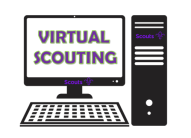 SectionCUBS delete as appropriateCUBS delete as appropriateCUBS delete as appropriateCUBS delete as appropriateWeek7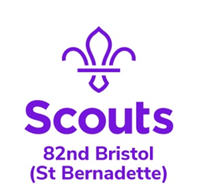 7Date03/06/2020Zoom Meeting Recap:Zoom Meeting Recap:Zoom Meeting Recap:Zoom Meeting Recap:Zoom Meeting Recap:We started the session with our Grand Howl.Tonight, we completed an activity and game towards our new badge. This meant we cut out the net of a dice and created our own dice and then we used this to play the Beatle game. This ticks off one part of the badge for all of us!We then shared information about books / films we have been watching as another part of our badge. We finished the night doing the Grand Howl just like at the HQ!We started the session with our Grand Howl.Tonight, we completed an activity and game towards our new badge. This meant we cut out the net of a dice and created our own dice and then we used this to play the Beatle game. This ticks off one part of the badge for all of us!We then shared information about books / films we have been watching as another part of our badge. We finished the night doing the Grand Howl just like at the HQ!We started the session with our Grand Howl.Tonight, we completed an activity and game towards our new badge. This meant we cut out the net of a dice and created our own dice and then we used this to play the Beatle game. This ticks off one part of the badge for all of us!We then shared information about books / films we have been watching as another part of our badge. We finished the night doing the Grand Howl just like at the HQ!We started the session with our Grand Howl.Tonight, we completed an activity and game towards our new badge. This meant we cut out the net of a dice and created our own dice and then we used this to play the Beatle game. This ticks off one part of the badge for all of us!We then shared information about books / films we have been watching as another part of our badge. We finished the night doing the Grand Howl just like at the HQ!We started the session with our Grand Howl.Tonight, we completed an activity and game towards our new badge. This meant we cut out the net of a dice and created our own dice and then we used this to play the Beatle game. This ticks off one part of the badge for all of us!We then shared information about books / films we have been watching as another part of our badge. We finished the night doing the Grand Howl just like at the HQ!Scouting from home task:Scouting from home task:Scouting from home task:Scouting from home task:Scouting from home task:Badge/ActivityBadge/ActivityStay connected Stay connected Stay connected RequirementsRequirementsHave a look at the stay connected badge (information on the website) and pick an activity to doHave a look at the stay connected badge (information on the website) and pick an activity to doHave a look at the stay connected badge (information on the website) and pick an activity to doYour TaskYour TaskIf you missed tonight’s session, or did not want to talk on zoom (which is completely fine) then write a few sentences about something you have been reading or watching and send it to Jemma to get your badge signed off. You could also use your dice to teach someone in your home the beatle game!If you missed tonight’s session, or did not want to talk on zoom (which is completely fine) then write a few sentences about something you have been reading or watching and send it to Jemma to get your badge signed off. You could also use your dice to teach someone in your home the beatle game!If you missed tonight’s session, or did not want to talk on zoom (which is completely fine) then write a few sentences about something you have been reading or watching and send it to Jemma to get your badge signed off. You could also use your dice to teach someone in your home the beatle game!Useful ResourcesUseful ResourcesNext StepNext StepFor Cubs next week you need to have a paper, a pen, a piece of A4 paper and a pair of scissors ready!For Cubs next week you need to have a paper, a pen, a piece of A4 paper and a pair of scissors ready!For Cubs next week you need to have a paper, a pen, a piece of A4 paper and a pair of scissors ready!